The Life and Times of William Shakespeare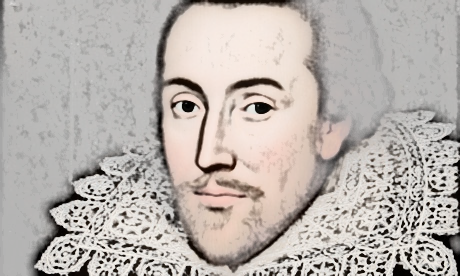 Elizabethan TheatreLesson 3:Read through the accompanying PowerPoint presentation, Elizabethan Theatre.Answer the questions in full sentences below.What were the cruel animal sports that the Elizabethans liked to watch called?What were the other kinds of street theatre that you could see in Elizabethan times?How many people could the Globe Theatre hold?What was Shakespeare’s theatre company originally called?When King James I was on the throne, what was Shakespeare’s theatre company called?What did Elizabethans actors use to recreate the effect of someone being stabbed?What did audiences do if they did not like a play?What were the people called who stood in the area at the front of the stage?How much did a ticket cost for a groundling? 